GAME MULTIMEDIA INTERAKTIF UNTUK ANAK USIA DINIDidik Dwi Prasetya, Wahyu Sakti G. I, Syaad Patmanthara11 Jurusan Teknik Elektro, Fakultas Teknik, Universitas Negeri MalangJalan Semarang 5 Malang 65145, Telp. (0341) 7044470*didikdwi@gmail.comABSTRAKUsia dini merupakan masa tumbuh kembang anak yang sangat optimal, di mana usia ini memiliki bermilyar-milyar sel syaraf otak yang sedang berkembang. Pembelajaran pada usia dini seharusnya lebih menonjolkan pengembangan soft skill dengan cara bermain. Pendekatan game yang bersifat edukatif mampu menghadirkan lingkungan yang menyenangkan dan memotivasi. Pengembangan konten game pembelajaran dengan memanfaatkan unsur-unsur multimedia seperti teks, gambar, suara, dan animasi mampu menghasilkan media pembelajaran yang interaktif, inspiratif, menyenangkan, dan memotivasi. Hasil  validasi  memperlihatkan bahwa  media  aplikasi  yang  dikembangkan sudah layak digunakan, di mana didapatkan tingkat validitas sangat tinggi, yaitu 91,25%. Hasil penelitian ini diharapkan mampu memberikan kontribusi dalam peningkatan layanan pendidikan bagi anak usia dini.Kata kunci : game, multimedia, interaktif, usia diniPENDAHULUANPembelajaran pada usia dini seharusnya lebih menonjolkan pengembangan soft skill dengan cara bermain. Pada usia ini anak berada di tingkatan masa tumbuh kembang yang sangat optimal, di mana usia ini memiliki bermilyar-milyar sel syaraf otak yang sedang berkembang. Pendidikan Anak Usia  Dini  (PAUD)  merupakan  pondasi  yang  sangat  mendasar  sebelum  masuk  ke  tahapan pendidikan selanjutnya. Menurut Direktur Jenderal Pendidikan Anak Usia Dini Nonformal dan Informal Kemdikbud, Lydia Freyani Hawadi, seperti dikutip Kompas (12/1/12), jenjang usia dini seharusnya tidak menekankan pada kemampuan membaca, menulis, dan berhitung (calistung). Metode pendekatan di PAUD seharusnya tidak didasarkan pada aspek kognitif, tetapi pada aspek motorik.Merujuk  pada  urgensi  dan  potensi  yang  ada,  tulisan  ini  mengemukakan  pengembangan konten-konten aplikasi digital game-based learning. Pengembangan aplikasi digital game-based learning untuk anak usia dini dipandang mampu menawarkan solusi yang sangat strategis dan potensial. Pendekatan game yang bersifat edukatif mampu menghadirkan lingkungan yang menyenangkan dan memotivasi. Pengembangan konten game pembelajaran dengan memanfaatkan unsur-unsur multimedia seperti teks, gambar, suara, dan animasi mampu menghasilkan media pembelajaran yang interaktif, inspiratif, menyenangkan, dan memotivasi.Hasil uji coba kelompok kecil yang melibatkan 10 siswa TK Laboratorium Universitas Negeri malang (UM) menunjukkan respon yang sangat baik dengan rata-rata persentase sebesar 96,4%. Hasil pengembangan prototipe aplikasi ini diharapkan mampu berperan dalam membantu menguatkan aspek kognitif dan motorik bagi anak-anak usia dini di Kota Malang dengan tidak mengesampingkan unsur bermain. Selain menjadi bagian dari proses pembentukan akhlak anak bangsa, pendidikan berbasis game edukatif ini pun diharapkan mampu menjadi pondasi utama dalam mensukseskan Millenium Development Goals (MDGs) 2015 dan Indonesia Emas 2025.METODE PENELITIANPenelitian ini merupakan jenis penelitian pengembangan (developmental research),  yakni suatu proses  yang dipakai untuk mengembangkan dan memvalidasi produk.  Metode penelitian pengembangan dipandang sangat tepat dalam menyelesaikan domain persoalan yang ada.1.    Desain PenelitianModel penelitian yang digunakan mengadaptasi model yang dikembangkan oleh Borg & Gall(Setyosari, 2010). Ada lima tahapan utama yang dilibatkan dalam penelitian ini, mencakup analisis kebutuhan, desain aplikasi, produksi aplikasi, validasi, dan uji coba produk.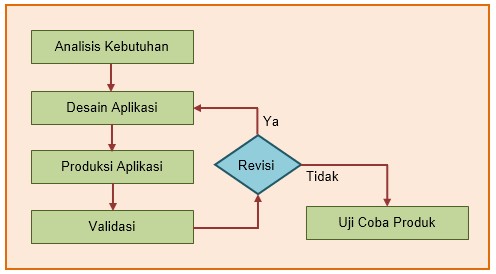 Gambar 1. Model Pengembangan ProdukUntuk dapat menghasilkan produk tertentu digunakan penelitian yang bersifat analisis kebutuhan, sedangkan untuk menguji keefektifan produk tersebut supaya dapat berfungsi di masyarakat, maka diperlukan penelitian untuk menguji keefektifan produk.2.    Deskripsi ProdukProduk yang diusulkan merupakan konten aplikasi perangkat lunak digital game-based learning dan prototipe aplikasi di lingkungan mobile untuk membantu meningkatkan layanan pendidikan  bagi  anak  usia  dini.  Konten  game  edukatif ini  diletakkan  pada aplikasi  web  yang didistribusikan  melalui  jaringan  Internet  dan  format  yang  sesuai  untuk  lingkungan  mobile. Arsitektur  dari  pengembangan  produk  aplikasi  pembelajaran  interaktif  berbasis  game  yang diusulkan diperlihatkan seperti Gambar 2.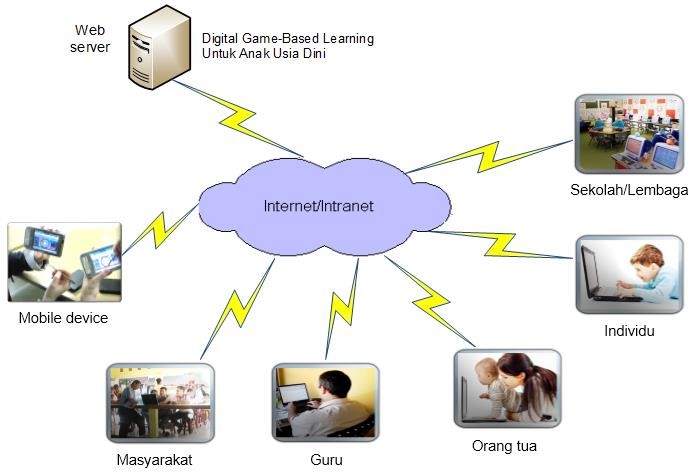 Gambar 2 Arsitektur ProdukPenggunaan teknologi mobile apps memungkinkan aplikasi yang dikembangkan untuk dapat diakses dan digunakan secara fleksibel kapan pun dan di mana pun tanpa terbatas ruang maupun waktu. Dengan demikian aplikasi ini nantinya dapat dimanfaatkan oleh berbagai pihak, seperti sekolah/lembaga, anak-anak, orang tua, guru, dan masyarakat lainnya.Agar  pelaksanaan  pembelajaran  lebih  optimal,  materi-materi  yang  disediakan dikelompokkan ke dalam dua kategori berdasarkan tingkat kesulitan. Merujuk pada asumsi dan batasan penelitian, pengguna anak-anak terdiri dari dua kategori, yaitu:a.   Mudah            :Berisi konten-konten game pembelajaran kemampuan dasar, membaca, dan berhitung tingkat mudah dengan sasaran pengguna anak berusia 6 tahun.b.   Lanjut:            Berisi konten-konten game pembelajaran kemampuan dasar, membaca, dan berhitung tingkat lanjut dengan sasaran pengguna anak berusia 7 tahun.3.    Instrumen PenelitianInstrumen penelitian merupakan alat-alat yang digunakan untuk memperoleh atau mengumpulkan  data  dalam  rangka  memecahkan  masalah  penelitian   atau  mencapai  tujuan penelitian.  Instrumen  yang  digunakan  dalam  penelitian  ini  ada  dua  macam  yaitu  instrumen perlakuan dan instrumen pengukuran.a.    Instrumen PerlakuanInstrumen perlakuan merupakan instrumen yang digunakan untuk memberi perlakuan pada siswa selama proses pembelajaran. Instrumen perlakuan ini berupa  aplikasi pembelajaran berbasis game untuk anak usia dini.b.    Instrumen PengukuranInstrumen pengukuran ini digunakan untuk mengukur tingkat kepuasan pengguna terhadap produk   yang   dikembangkan.   Bentuk   instrumen   ini   adalah   lembar   ceklist   terkait   dengan fungsionalitas produk yang diberikan kepada sampel pada mitra kegiatan.HASIL DAN PEMBAHASAN1.    Hasil PengembanganTahap produksi aplikasi bertujuan untuk merealisasikan hasil analisis kebutuhan dan desain aplikasi ke bentuk media pembelajaran digital. Ada dua format luaran yang dihasilkan pada tahap ini, yaitu format web dan prototipe untuk lingkungan mobile.Pengembangan aplikasi menekankan pada desain antarmuka dengan kesan visual yang sederhana dan jelas. Selain itu, tampilan halaman juga didesain kental dengan lingkungan pembelajaran anak-anak sehingga diharapkan mampu menarik minat anak-anak untuk menggunakannya.Merujuk pada spesifikasi awal, prototipe aplikasi ini didesain memiliki sifat responsif sesuai dengan kebutuhan saat ini. Kemampuan ini memungkinkan aplikasi secara adaptif dan responsif menyesuaikan antarmuka yang tepat bagi browser yang mengaksesnya. Kemampuan responsif seperti ini sangat mendasar karena para pengguna aplikasi saat ini melakukan pengaksesan melalui beragam peralatan, seperti komputer desktop, laptop/netbook, tablet, dan smartphone. Bentuk tampilan implementasi halaman utama diperlihatkan pada Gambar 3.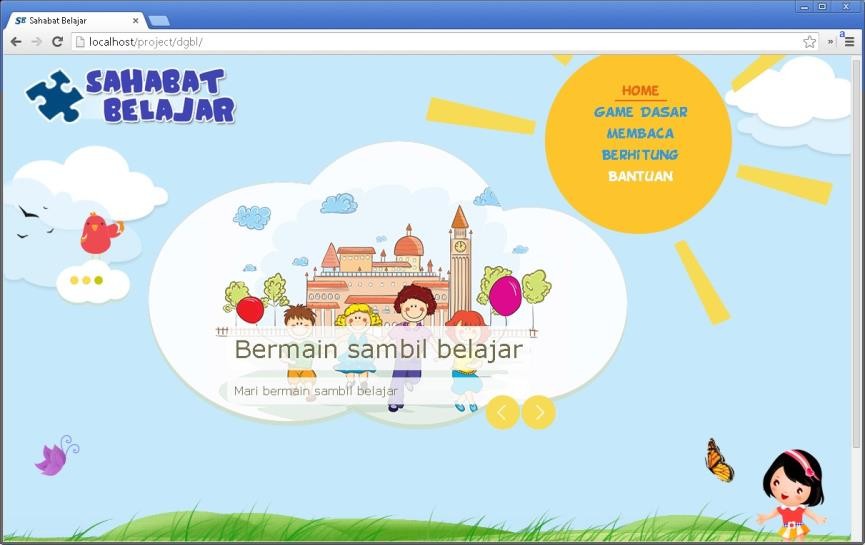 Gambar 3. Tampilan Halaman UtamaSesuai dengan pengelompokannya, konten permainan dasar, membaca, dan berhitung menyediakan beragam permainan yang menarik. Sebagai contoh, pada konten game kemampuan berhitung  menyediakan  beragam  permainan  edukatif  dengan  fokus  pembelajaran  matematika.Tampilan salah satu contoh konten permainan berhitung diperlihatkan pada Gambar 4.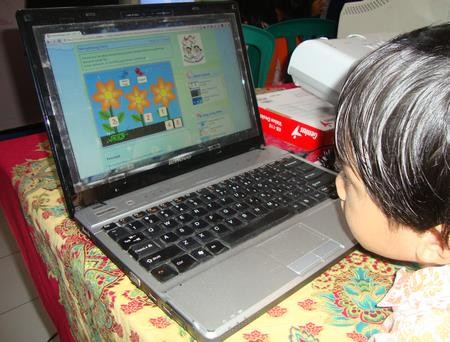 Gambar 4. Konten Game Pembelajaran BerhitungSelain menyediakan beragam jenis permainan untuk lingkungan komputer desktop, juga dikembangkan aplikasi game pembelajaran untuk lingkungan mobile. Pengembangan aplikasi game untuk lingkungan peralatan mobile memerlukan perhatian khusus terkait dengan spesifikasi dankarakteristiknya. Pada lingkungan ini dibuat prototipe konten game edukatif yang variatif. Contohtampilan game kemampuan berhitung untuk lingkungan mobile diperlihatkan pada Gambar 5.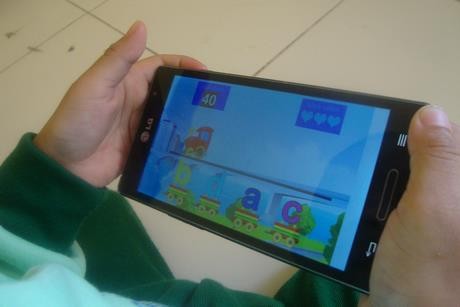 Gambar 5. Konten Game pada Lingkungan MobileSelain menyediakan tantangan, game ini juga melatih kemampuan berfikir matematika sederhana melalui permainan edukatif.2.    PembahasanMerujuk pada luaran yang ditargetkan, penelitian ini berhasil mengembangkan aplikasi game multimedia interaktif untuk anak usia dini. Konten game yang bersifat edukatif ini berpotensi untuk mendukung layanan pembelajaran bagi anak-anak. Berdasarkan hasil pengujian dengan kasus uji yang telah didefinisikan, dapat ditarik kesimpulan bahwa perangkat lunak bebas dari kesalahan sintaks,  dan  secara  fungsional  mengeluarkan  hasil  sesuai  dengan  yang  diharapkan.  Dengan demikian, secara umum produk yang dikembangkan telah dapat memenuhi spesifikasi kebutuhan yang telah didefinisikan.Berdasarkan hasil uji coba kelompok terbatas, didapatkan hasil rata-rata sebesar 96,4. Merujuk pada tabel validitas, maka dapat diambil kesimpulan bahwa uji coba pada kelompok terbatas berada pada kriteria sangat tinggi. Artinya, aplikasi pembelajaran multimedia interaktif berbasis web yang dikembangkan mendapat respon sangat baik oleh siswa-siswi TK Laboratorium UM (yang diwakili oleh 10 sampel) dengan persentase kelayakan atau kepuasan sebesar 96,4%.KESIMPULANHasil pengembangan aplikasi game multimedia yang interaktif dan responsif dapat digunakan untuk membantu meningkatkan layanan pendidikan bagi anak-anak usia dini. Pendekatan ini setidaknya menjadi suplemen  yang menarik di samping penggunaan media konvensional  yang sudah ada.Pengembangan konten game pembelajaran dengan memanfaatkan unsur-unsur multimedia (teks, gambar, suara, animasi, dan video) mampu menghasilkan media pembelajaran yang interaktif dan  layak  digunakan.  Hasil  uji  coba  pada  kelompok  terbatas  (10  siswa  TK  Laboratorium Universitas Negeri Malang) mendapatkan nilai sangat baik, yaitu 96,4%.  Sebagaimana ditegaskan, multimedia yang digunakan sebagai demonstrasi dan penelitian pembelajaran memungkinkan untuk meningkatkan lingkungan belajar mengajar (Wissick, 1996).Meskipun  pengembangan  produk  aplikasi  game  pembelajaran  sudah  cukup  baik  dan memenuhi target awal seperti yang telah direncanakan, namun masih ada beberapa kekurangan yang perlu disempurnakan lagi. Sehubungan dengan hal ini, beberapa saran yang perlu dipertimbangkan adalah: uji coba lapangan secara luas dan penambahan konten game pembelajaran.DAFTAR PUSTAKAArikunto, S. (2008): Dasar-Dasar Evaluasi Pendidikan. Jakarta: Bumi Aksara. Arsyad, A. 2002. Media Pembelajaran. Jakarta: PT Raja Grafindo Persada.Clark, C. (2004). Principles of Game Based Learning. Paper presented at the Learning StrategiesConsortium Conference, Arlington, VA.Prasetya, D.D. (2013): Membuat Aplikasi Smartphone Multiplatform. PT Elex Media Komputindo, Jakarta.Prensky, M. (2010). Digital Game-Based Learning. McGraw Hill, USAPressman, R. (2006): Software Engineering A Practitioner’s Approach 6th Edition, The Mc GrawHill Compannies, Inc.Reeves T., Hedberg. (2003): Interactive Learning Systems Evaluation. Educational TechnologyPublications, Inc. USA.Santrock, J.W. (2011). Psikologi Pendidikan. McGraw Hill Company, Inc.Setyosari, P. (2010): Metode Penelitian Pendidikan dan Pengembangan. Kencana, Jakarta.UNS.   (2012):   Koefisien   Korelasi   Pendidikan   terhadap   IPM   0,99.   http://uns.ac.id/id/uns- update/koefisien-korelasi-pendidikan-terhadap-ipm-099.html